SUPPLERENDE TEKSTER
20. november 2018TrosbekendelsenVi forsager Djævelen og alle hans gerninger og alt hans væsen.1.
Vi tror på Gud Fader, den Almægtige, himlens og jordens skaber.2.
Vi tror på Jesus Kristus, hans enbårne Søn, vor Herre, som er undfanget ved Helligånden, født af Jomfru Maria, pint under Pontius Pilatus, korsfæstet, død og begravet, nedfaret til dødsriget, på tredje dag opstanden fra de døde, opfaret til himmels, siddende ved Gud Faders, den Almægtiges, højre hånd, hvorfra han skal komme at dømme levende og døde.3.
Vi tror på Helligånden, den hellige, almindelige kirke, de helliges samfund, syndernes forladelse, kødets opstandelse og det evige liv.Jødernes trosbekendelse:
”Hør Israel: Herren er vor Gud, Herren er en”Islams trosbekendelse
”Der er ingen gud uden Gud, og Muhammed er hans profet”Martin Luther
Fortale til Romerbrevet ----- hvis vi når det
Kommenteret af Finn B. Andersen

Allerede da Luther som ung augustinermunk studerede Paulus' brev til Romerne, var det gået op for ham, at mennesker ikke bliver frelst ved at prøve at overholde Moseloven, men alene ved tro på Kristus. Det blev et kernepunkt i hans forkyndelse.Mens han skjulte sig som fredløs på Wartburg i 1521-22, oversatte Luther Det nye Testamente fra græsk til tysk. For at hjælpe forståelsen, skrev han forklarende indledninger til de enkelte skrifter. Den mest bemærkelsesværdige af dem er fortalen til Romerbrevet. Gerningerne springer ud af troenLuther forklarer i sin fortale, at Guds lov ikke kan opfyldes ved at gøre gode gerninger ”med hjertets ulyst og tvang fra loven”. Det nytter ikke at overholde loven af frygt for Guds straf. Det må ikke være en sur pligt at gøre Guds vilje:Men at opfylde loven er at gøre sin gerning med lyst og kærlighed, at leve gudfrygtigt og ret, frivilligt som om der ikke fandtes nogen lov eller straf, og ikke under lovens tvang. Lever man derimod i troen på, at man er tilgivet og elsket af Gud, så vil gerningerne følge af sig selv, mener Luther:Alene troen gør retfærdig og opfylder loven, for den bringer os Ånden på grund af Kristi fortjeneste. Og Ånden virker et glad og positivt hjerte, således som loven kræver. De gode gerninger springer således ud af troen selv. Retfærdiggørelse af tro 
Alle mennesker er skyldige over for Gud, for ingen kan overholde Guds lov. Derfor, skriver Luther, kan et menneske aldrig retfærdiggøre sig selv over for Gud. Men Gud lader nåde gå for ret og regner os for retfærdige ved Kristus.Retfærdigheden består nu i en sådan tro. Den kaldes Guds retfærdighed, fordi det er Gud, der skænker den og regner den for retfærdighed for Kristi, vores forløser skyld.I Kristus tilkendes mennesket ved troen, og ved troen alene, fuldt amnesti for alle sine lovovertrædelser:Vi bliver retfærdige ved troen på Kristus uden nogen fortjeneste. Kristus har nemlig ved sit blod fortjent det til os. Han er blevet os en nådestol fra Gud, hvor alle vores synder bliver tilgivet. Hermed viser han, at Kristi retfærdighed, som skænkes i troen, er vores eneste hjælp.Indre Missions sangbog
Hjemlandstoner nr. 579 (uddrag)2.
O, skønne land, du er mit rette hjem.
Bryd, frydesang, da af mit hjerte frem:
Min frelsermand har beredt et ly
i lysets rige bag den mørke sky.3.
Endnu jeg vandrer på den trange vej,
men Herren vinker mig dog op til sig,
han gav mig arveret og barnenavn,
da han i dåben tog mig i sin favn.7.
Mit fædreland, skønt fjernt fra
jordens kyst,
Du er dog nær! Det klinger i mit bryst
bryd ud min sjæl, med frydesang og sig:
Vel er jeg fattig, men i håbet rig!At Dø Er At Rejse Nu går vindmøllerne i ståKranerne på havnen hviler på skråOver himlen, svaner fra SASScootere i forstæderne gi'r den gasFolk i kø på E45Står ud af deres biler, hvad skal de gør'?Fra en radio lyder en sangSolen bli'r så rød og skyggerne så langeAnd I don't know what to look forIf there's nothing to seeMen jeg håber at dø er at rejseÅh åh uh uh uh uhhNu går vindmøllerne i ståOg jeg tror på at tårer de kan svejseÅh åh uh uh uh uhhNu går vindmøllerne i ståEn gammel sol ud af forruden hjemAt det' en landingsbane der toner sig fremDer' ikk bar' en, der er nødt til at være toDet fylder mig som en broRest in pieceFor vi bevæger os i noget der' spændt opVi bevæger os og kan ikk' sig' stopOg dagen den kom hvor vi si'r tak til vores kropOg solen sænker sig for ikk' at stå opAnd I don't know if I could sleep for eternityMen jeg håber at dø er at rejseÅh åh uh uh uh uhhNu går vindmøllerne i ståOg jeg tror på at tårer de kan svejseÅh åh uh uh uh uhhNu går vindmøllerne i ståHvem var den første?Hvem er den næste?Hvem var den første?Hvem er den næste?Hvem var den første?Hvem er den næste?Men jeg håber at dø er at rejseÅh åh uh uh uhNu går vindmøllerne i ståNu går vindmøllerne i ståSimon Kvammhttps://lyricstranslate.com/en/nephew-dø-er-rejse-lyrics.html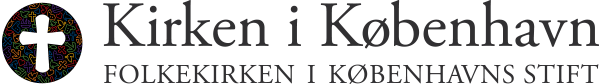 Københavnske kirker inviterer igen til drop in-dåb Ved de 4 drop-in-dåb, der har været afholdt i København, er 137 blevet døbt. Foto: Henrik Dons ChristensenKøbenhavnerne strømmer til drop-in-dåb. I september er 76 blevet døbt i fire kirker i hovedstaden. ”Dåben skal ikke være en eksamen i at tro,” lyder det fra initiativtagerne.31. august 2018 Af Jeppe Kiel Revsbech "Lige siden jeg fik mine børn, har jeg haft et ønske om at lade mig døbe. Jeg har det dog lidt svært ved den opmærksomhed, man får ved en traditionel dåb.” Sådan lyder det fra én af de borgere, der i det forgange år valgte at blive døbt ved drop in-dåb.   Folkekirken må aldrig blive en afskrækkende autoritet. Den skal være et favnende fællesskab.De uformelle rammer omkring dåbsritualet blev sat i værk af sognepræst Mette Gramstrup fra Kristkirken på Vesterbro tilbage i september 2017.Siden da har 137 danskere taget imod tilbuddet om at komme ind fra gaden og lade sig døbe ved arrangementer i Eliaskirken, Sankt Matthæus Kirke og senest Lindevang Kirke på Frederiksberg. Skelgårdskirken på Amager fulgte trop og afholdt drop in-dåb, hvor 22 børn, unge og ældre blev en del i det kristne fællesskab.Og ugen efter tilbød Kristkirken og Brønshøj Kirke den samme mulighed og senest Sundby Kirke.”Ritualerne i folkekirken kan godt virke en smule afskrækkende på folk, som ikke er vant til at komme i en kirke. Men folkekirken må aldrig blive en afskrækkende autoritet. Den skal være et favnende fællesskab, og man skal ikke bestå en eksamen eller tro på en særlig måde for at blive døbt,” forklarer Mette Gramstrup om baggrunden for at invitere til drop in-dåb.  En døråbner til folkekirken
Hun blev inspireret til idéen efter norsk og svensk forbillede, hvor drop in-dåb har fundet sted over en årrække.Samtidig falder den nye tankegang netop i en tid med faldende dåbstal, og her kan drop in-dåb være med til at åbne dørene til folkekirken, mener sognepræst Annelise Mehlsen, der sammen med tre andre præster fra Amagerlands Provsti havde taget initiativ til drop in-dåben i Skelgårdskirken. ”Drop in-dåb er en modbevægelse, som skal gøre dåben mere overkommelig. For mange har betragtet det som uoverskueligt at skulle ringe til en præst, gå til dåbsforberedende samtaler og derefter døbes i forbindelse med en gudstjeneste, som man i øvrigt var fremmed over for. Andre har frygtet præstesamtalen, hvor frygten gik på, om de nu skulle til eksamen i, hvad de troede eller ikke troede på. Men dåben har aldrig været en præstation,” lyder det fra Annelise Mehlsen og styregruppen i Amagerlands Provsti. Hvor mange, der helt konkret dukker op til søndagens drop in-dåb i Skelgårdskirken, tør hun i første omgang ikke spå om. ”Vi går ydmygt til værks og siger, at det antal, der kommer på søndag i enhver henseende stemmer overens med vores forventninger. Men vi tror i styregruppen, at drop in-dåben giver en mulighed for udøbte i alle aldre til at komme uformelt ind i den danske folkekirke på den dag, hvor de er parate til at blive døbt,” påpeger Annelise Mehlsen. (Opdatering den 10. september: Skelgårdskirken fortæller på sin Facebookside, at 22 mennesker blev døbt ved drop-in-dåben den 2. september. På Vesterbro blev 37 døbt i Kristkirken, og Brønshøj Kirke oplyser, at 12 blev døbt den 8. september).Artiklen er opdateret den 22. oktober